РАСПИСАНИЕ 2023-2024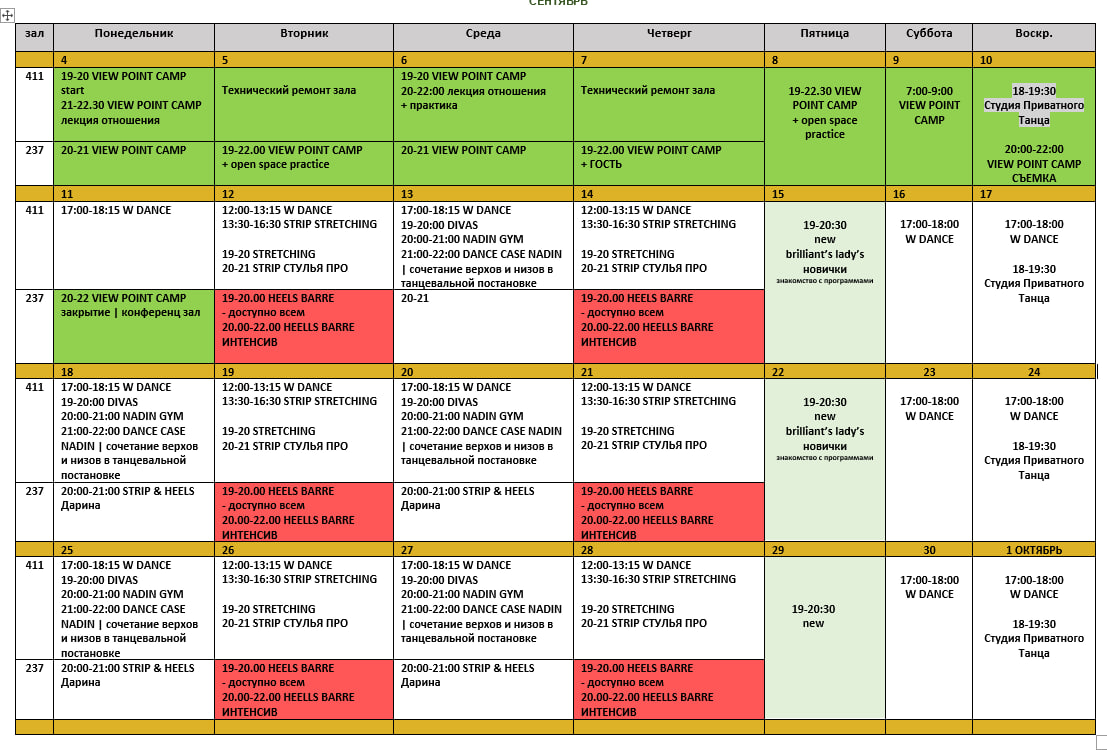 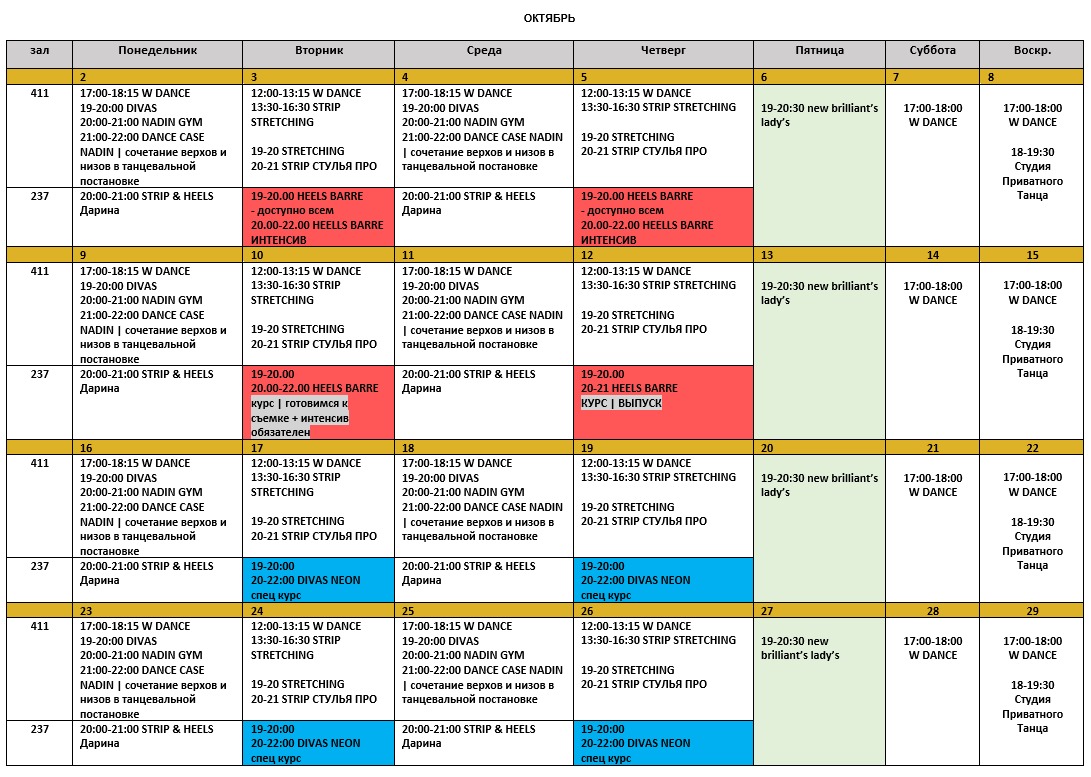 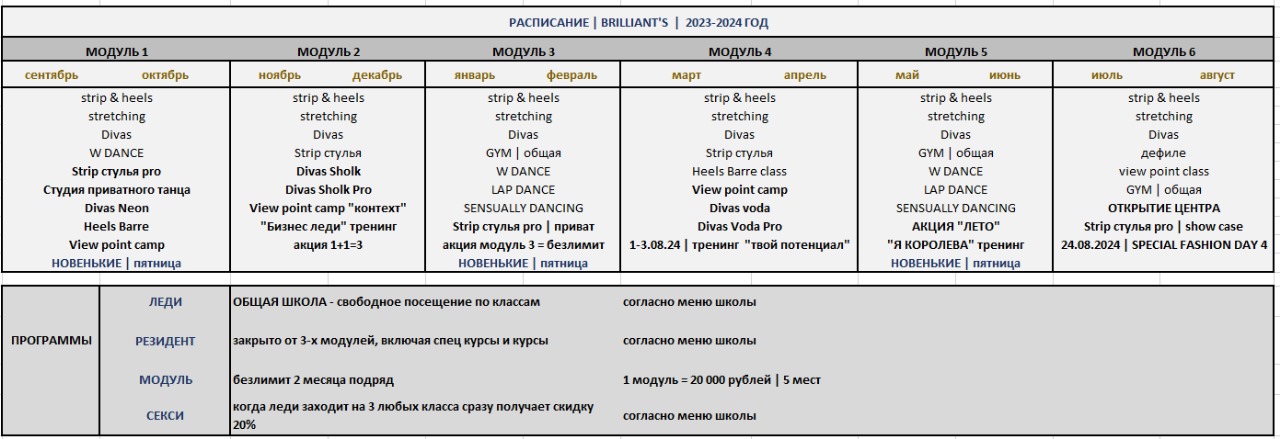 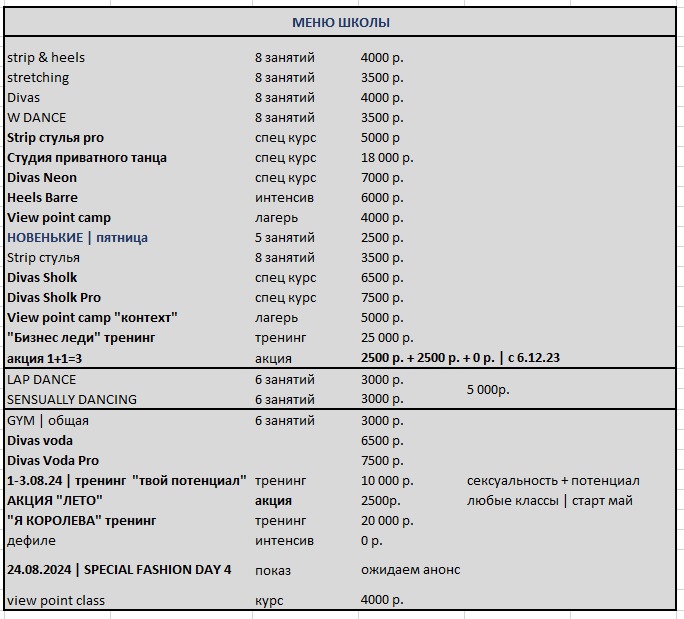 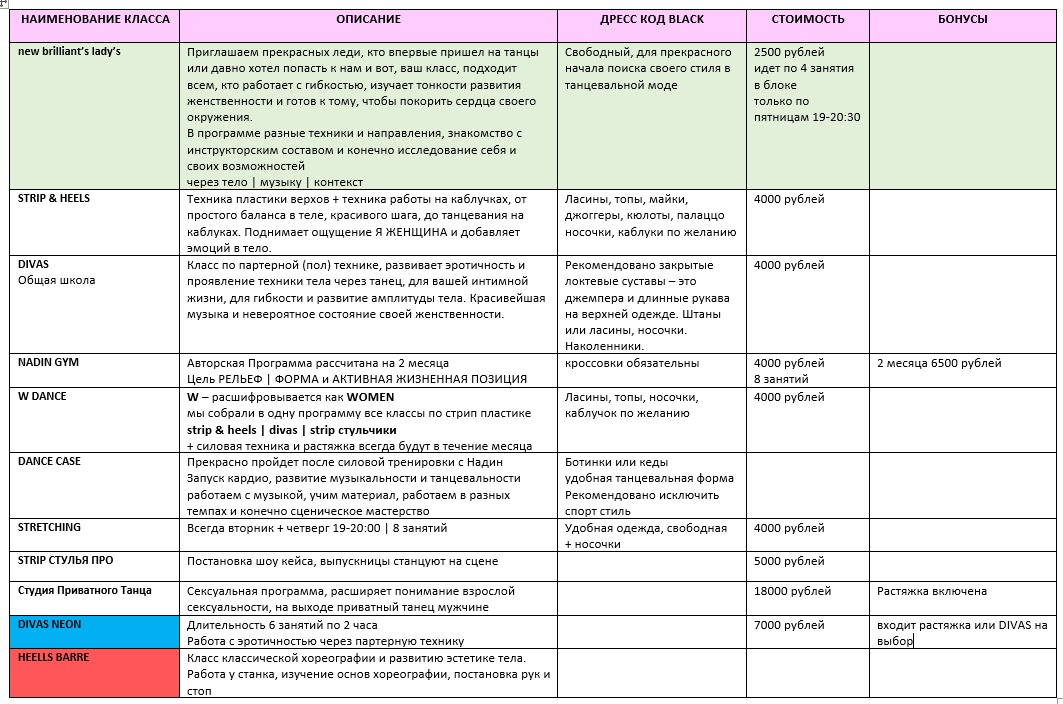 